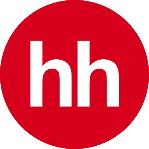 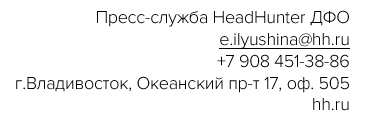 Дальневосточники оценили 2022 год с точки зрения карьеры
ДФО, 23 декабря 2022 год. Служба исследований hh.ru, крупнейшей российской онлайн-платформы по поиску работы и сотрудников, выяснила, как жители дальневосточных регионов оценивают уходящий год с точки зрения трудоустройства.Опрос проводился с 1 по 14 декабря среди 4 060 соискателей. Общая оценка карьеры в 2022 годуЧетверть дальневосточных респондентов (28%) рассказали, что для них 2022 год ничем не отличается от 2021-го, и никаких существенных отличий в плане трудоустройства и карьеры они не видят. Аналогичного мнения придерживаются сразу 40% респондентов, работающих в сфере безопасности, 36% – из автомобильного бизнеса, по 33% - из транспортно-логистической сферы и сферы административного персонала. Остальные так или иначе почувствовали перемены. Так, 11% жителей ДФО считают, что в плане карьеры и работы 2022 год проходит лучше, чем 2020 и 2021 годы. Чаще всего такую оценку давали жители представители сферы туризма и ресторанов (16%) и строители (15%). Еще 7% опрошенных дальневосточников, признают, что для их карьеры 2022 год лучше, чем 2020 год, но при этом хуже, чем 2021 год. Такого мнения придерживаются сразу 17% маркетологов, 15% представителей сферы искусства и медиа, по 13% - среди рабочего персонала и HR-менеджеров. Показательно, что лишь 4% соискателей считают, что 2022 год был лучше 2021-го, но хуже 2020-го года, когда в мире разыгралась пандемия коронавируса и был введен локдаун. Наиболее часто такие респонденты встречаются среди экспертов по консультированию и консалтингу (по 10%). При этом сразу 51% жителей Дальнего Востока затруднились дать однозначную оценку уходящему году в плане развития карьеры. Карьерные перспективы на 2023 год29% трудящихся из регионов ДФО настроены весьма оптимистично и дают позитивный прогноз своему положению на рынке труда в 2023 году. Это самый высокий показатель среди федеральных округов страны. Ещё 17% жителей Дальнего Востока предполагают, что их положение будет стабильным – не ухудшится, но и не улучшится. 45% респондентов придерживаются пессимистичных взглядов и негативно оценивают свои карьерные перспективы на 2023 год (по стране в целом 52%). Остальные затруднились ответить. Позитивных взглядов на карьеру в 2023 году чаще всех придерживаются работники сферы безопасности (31%), производства и сельского хозяйства (28%), а также специалисты по управлению персоналом (27%). Негативные настроения преобладают среди работников искусства и медиа (69%), науки и образования (60%), а также среди высшего менеджмента и маркетологов (по 59%). В стабильности своего положения на рынке труда в 2023 году наиболее уверены представители сферы добычи сырья (28%). О hh.ruHeadHunter (hh.ru) – крупнейшая платформа онлайн-рекрутинга в России, клиентами которой являются свыше 515 тыс. компаний. Цель HeadHunter – помогать компаниям находить сотрудников, а людям – работу, и делать так, чтобы процесс поиска сотрудников и работы был быстрым и доставлял обеим сторонам только положительные впечатления. Обширная база компании содержит свыше 55 млн резюме, а среднее дневное количество вакансий в течение 2021 г. составило свыше 933 тысяч ежемесячно. По данным SimilarWeb, hh.ru занимает второе место в мире по популярности среди порталов по поиску работы и сотрудников. HeadHunter – аккредитованная Министерством цифрового развития ИТ-компания, она включена в Реестр аккредитованных ИТ-компаний России.